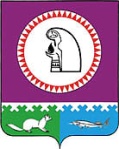 Муниципальное образование сельское поселение  ШеркалыГЛАВА СЕЛЬСКОГО ПОСЕЛЕНИЯГЛАВА АДМИНИСТРАЦИИ СЕЛЬСКОГО ПОСЕЛЕНИЯ   «_18_» __апреля__ 2013г.                                                                              № 586Муниципальное образование сельское поселение Шеркалы направляет Вам сведения об источниках официального опубликования МНПА направленных ранее для включения в региональный регистр:1. Постановление администрации сельского поселения Шеркалы от 01.04.2013 № 69  «Об утверждении Программы «Развитие муниципальной службы в муниципальном образовании сельское поселение Шеркалы на 2013 -2015 годы» опубликовано в газете «Октябрьские вести» от 13.04.2013 № 29 (741)2. Постановление администрации сельского поселения Шеркалы от 05.04.2013 № 75  «Об утверждении Правил представления лицом, поступающим на работу на должность руководителя муниципального учреждения сельского поселения Шеркалы, а также руководителем муниципального учреждения сельского поселения Шеркалы сведений о своих доходах, об имуществе и обязательствах имущественного характера и о доходах, об имуществе и обязательствах имущественного характера своих супруга (супруги) и несовершеннолетних детей» опубликовано в газете «Октябрьские вести» от 13.04.2013 № 29 (741)3. Постановление администрации сельского поселения Шеркалы от 05.04.2013 № 76 «Об утверждении Правил проверки достоверности и полноты сведений о доходах, об имуществе и обязательствах имущественного характера, представляемых гражданами, претендующими на замещение должностей руководителей муниципальных учреждений сельского поселения Шеркалы, и лицами, замещающими эти должности» опубликовано в газете «Октябрьские вести» от 13.04.2013 № 29 (741)4. Распоряжение администрации сельского поселения Шеркалы от 02.04.2013 № 21 «О внесении изменений в распоряжение администрации сельского поселения Шеркалы от 15.12.2010 № 43» опубликовано в газете «Октябрьские вести» от 13.04.2013 № 29 (741)Глава сельского поселения Шеркалы                                  Л.В. МироненкоИсполнительЗайцева А.П.Тел. 2-37-53Полный  почтовый адрес:628121, РОССИЯ, ХМАО – Югра,            ИНН 8614006640  КПП 861401001               тел. (34678) 23822Октябрьский район                                     ОКАТО 71121936001                                     факс (34678) 23822с. Шеркалы                                                  ОКТМО 71821436     л/с 020091441 УФК по Ханты - Мансийскомуул. Нестерова, 19                                        округу – Югре (КУМФ л/с 02873017470 Муниципальное образование                                                                      администрация сельского поселения Шеркалы                                                                      р/с № 40204810400000000078  РКЦ г. Ханты – Мансийск БИК 047162000                     Управление государственной регистрации нормативных правовых актов Аппарата Губернатора ХМАО – Югры Кранц Г.С. 